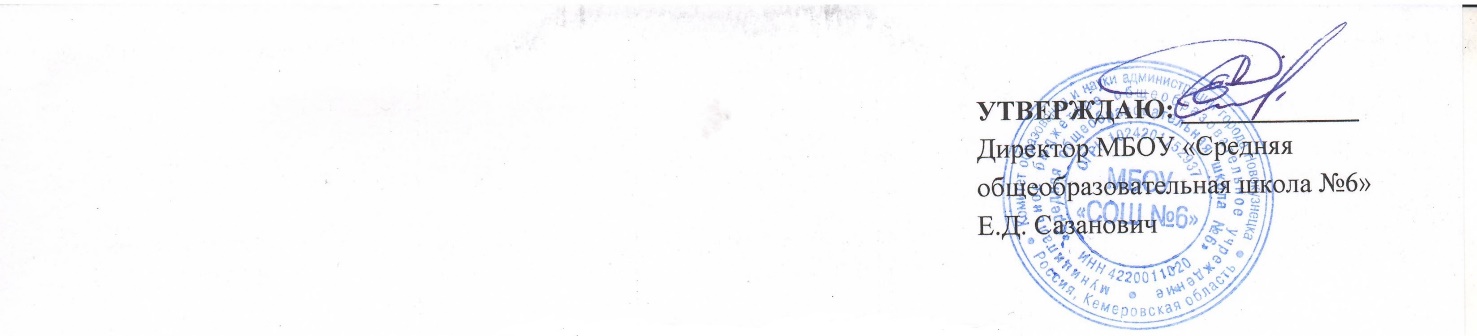 ОТЧЕТ по исполнению Плана работы в рамках  НМП «Создание единой информационной образовательной средыв муниципальной системе образования»в 2016-2017 уч. годОбщие сведения  Нормативно-правовое обеспечениеФактическое выполнение плана образовательной организации в рамках проекта (рейтинг количественный) (данные из Плана мероприятий на уч. год)  IV. Качественное исполнение плана образовательной организации в рамках проекта (рейтинг качественный)Учебные мероприятия, проводимые участниками творческих групп по направлениям: СДО, ВКС, УСП и др. (данные из Плана мероприятий на уч. год)Социально-значимые события, направленные на обобщение и распространение опыта в рамках проекта(данные из Плана мероприятий на уч. год)Конкурсные мероприятия в рамках проекта (данные из Плана мероприятий на уч. год)Размещение учебных разработок в  депозитариях в рамках проекта (данные из Плана мероприятий на уч. год)V. Сводная таблица данных рейтинга ОО (заполняется данными из предыдущих таблиц)Наименование ООМБОУ «СОШ №6» Кол-во основных пед. работников на начало 2016-2017 уч. года32ФИО координатора проекта (ответственного за внедрение ЭО и ДОТ) должность, № и дата приказа о назначении ответственного, ●наличие сертификата о прохождении семинара “Организационно-методические основы управления проектом в ОО" в рамках НМП Фадеева Л.А.Учитель информатикиСертификат ФИО руководителя творческой группы СДОдолжность, наличие сертификата о прохождении семинара “Организационно-методические основы управления проектом в ОО" в рамках НМП Фадеева Л.А.Учитель информатикиСертификат ФИО руководителя творческой группы ВКСдолжность, наличие сертификата о прохождении семинара “Организационно-методические основы управления проектом в ОО" в рамках НМП Фадеева Л.А.Учитель информатики Сертификат ФИО руководителя творческой группы УСПдолжность, наличие сертификата о прохождении семинара “Организационно-методические основы управления проектом в ОО" в рамках НМП Фадеева Л.А.Учитель информатикаСертификат Размещение на сайте ОО в разделе ДО или ДОТ документациивыполнено (ссылка)илине выполнено (причина)Изменения в уставе ОУ, отражающие оказание образовательных услуг на основе ЭО и ДОТВыполнено ( Устав) Положение о порядке применения ЭО и ДОТ при реализации образовательных программ (плановая актуализация)Положение об информационно образовательной среде МБОУ «СОШ №6»Приказ по ОУо назначении ответственного за внедрение ЭО и ДОТ (координатора проекта)о составе творческих групп по внедрению ЭО и ДОТ Приказ  «О создании творческих групп по внедрениюЭО и ДОТ» (ссылка)План непрерывного внутришкольного повышения квалификации педагогов на рабочем месте приемам работы с программами удаленного взаимодействия с обучающимисяНепрерывный план обучения ДОТ внутри образовательного учреждения на 2016-2017г.г. (ссылка)Положение о сайте ОУПоложение о сайте МБОУ«СОШ №6»  ссылка№ФИО члена творческой группыНаправление творческой группыПрименение межпредметных технологий (ЭО и ДОТ):да или нет (причина)Фадеева Л.А.ВКС/УСПДаДолгов М.В.СДОНет (личные причины)Аникина О.А.ВКС ДаДолгова  С.Т.ВСК ДаНоскова Н.А.ВКС/ УСПДаНоскова Н.А.СДОНет (личные причины)Федосова Е.Н.ВКС ДаФедосова Е.Н.СДОНет (личные причины)Ионова Н.Е.ВСКДаМитрошина И.И.ВКСДа Жаркова А.А.УСП/ ВКСДаПершина М.А.УСП/ ВКСДаЯковлева Е.С.ВКСДаБойченко А.В.УСПДаСпиркина Е.М. УСП ДаСарычева Е.П.УСП Да Юнченко И.А. УСПДа Морозова Ю.А.УСПДаВертышева О.М.УСПДаИтого педагогов, применяющих межпредметные технологии (ЭО и ДОТ)Итого педагогов, применяющих межпредметные технологии (ЭО и ДОТ)16% педагогов, применяющих межпредметные технологии (ЭО и ДОТ)% педагогов, применяющих межпредметные технологии (ЭО и ДОТ)50% №Название учебных мероприятий (занятия с детьми)Направление творческой группыФИО участников творческих группвыполнено (ссылка)илине выполнено (причина)1.  Правила Дорожного Движения Праздник Новый год ВКСФадеева Л.А.Выполнено Ссылка на видеозапись2.  Спектакль В стране невыученных уроковВКСАникина О.А.Выполнено Ссылка на видеозапись3.  Театральная постановка Красная шапочка Театральная постановка  Три поросёнка Театральная постановка ОгородникиВКСДолгова  С.Т.Выполнено Ссылка на видеозапись4.  Мастер  класс создания Аппликации ЕжикМатематическая викторина Умники и умницыВКСНоскова Н.А.Выполнено Ссылка на видеозапись5.Викторина по географииВКСИонова Н.Е.Выполнено Ссылка на видеозапись6.Эко урок по биологиВКСФедосова Е.Н.Выполнено Ссылка на видеозапись7.КВН ЖивотныеВКСЖаркова А.А.Выполнено Ссылка на видеозапись8.Внеурочное мероприятие Удивительное рядомВКСМитрошина И.И.Выполнено Ссылка на видеозапись9.Викторина по английскому языку ВеликобританияВКСПершина М.А.Выполнено Ссылка на видеозапись10.Внеклассное мероприятие на тему  Земля и солнцеВКСЯковлева Е.С.Выполнено Ссылка на видеозапись11.Человек и времяВ гости к сказочнику Как жили люди в старину Будь здоров Город с изюминкой УСПБойченко А.В.Выполнено СсылкаСсылкаСсылкаСсылкаСсылкаСсылка на отчет12.Миллион приключенийУСПСпиркина Е.М.Выполнено Ссылка на таблицуСсылка на отчет13.Миллион приключенийУСПСарычева Е.П.Выполнено Ссылка на таблицуСсылка на отчет14.Миллион приключенийУСПЮнченко И.А.Выполнено Ссылка на таблицуСсылка на отчет15.Миллион приключенийУСПМорозова Ю.А.Выполнено Ссылка на таблицуСсылка на отчет16.Миллион приключенийУСПВертышева О.М.Выполнено Ссылка на таблицуСсылка на отчет17.Человек и время  УСПЖаркова А.А.Выполнено СсылкаСсылка на отчет18.Человек и время  УСПНоскова Н.А.Выполнено СсылкаСсылка на отчетИтого педагогов, применяющих межпредметные технологии (ЭО и ДОТ)16% педагогов, применяющих межпредметные технологии (ЭО и ДОТ)50%№Название события, форма представления опытаФИО участников творческих групп, направление творческой группывыполнено (ссылка)илине выполнено (причина)1.Августовский педагогический совет "Профессионализм педагога как условие развития муниципальной системы образования" с выступлением "Что дает ученику и учителю участие в сетевых проектах?"УСП Носкова Н.А.Выполнено Ссылка2.Августовский педагогический совет "Профессионализм педагога как условие развития муниципальной системы образования" с выступлением "Что дает ученику и учителю участие в сетевых проектах?"УСП Бойченко А.В.Выполнено Ссылка3.Опыт на круглом столе с директорами образовательных организаций по теме "Возможности использования видеоконференцсвязи и вебинаров для достижения новых образовательных результатов учащихся"ВКС Фадеева Л.А.Выполнено (вне плановое выступление)Ссылка4.Статья «Диагностика сформированности читательской компетентности младших школьников с использованием ИКТ»Фадеева Л.А.Яковлева Е.С.Выполнено Ссылка5.Статья «Инновационная деятельность педагога в современных условиях»Фадеева Л.А.Спиркина Е.М.Выполнено Ссылка6СДО «Прометей», ЭОР по информатикеДолгов М.В.Не выполнено7СДО «Прометей», ЭОР по биологииФедосова Е.Н.Не выполнено8СДО «Прометей», ЭОР по окружающему мируНоскова Н.А.Не выполненоИтого педагогов, принимающих участие в социально-значимых событиях, направленных на обобщение и распространение опыта в рамках НМПИтого педагогов, принимающих участие в социально-значимых событиях, направленных на обобщение и распространение опыта в рамках НМП5% педагогов, принимающих участие в социально-значимых событиях, направленных на обобщение и распространение опыта в рамках НМП% педагогов, принимающих участие в социально-значимых событиях, направленных на обобщение и распространение опыта в рамках НМП15,63%№Название конкурсных мероприятий, вид материалов представленных на конкурсФИО участников творческих групп, направление творческой группывыполнено (ссылка)илине выполнено (причина)1.Всероссийский конкурс «Цифровой гуманизм» в номинации "Организация образовательного процесса в открытом контролируемом интернет- пространстве"Бакарченко Е.А.Шумкина М.А.Выполнено Ссылка2.Областной конкурс "Лучший преподаватель информатики и ИКТ"Фадеева Л.А.Выполнено СсылкаИтого педагогов, предоставивших свои разработки на конкурсы в рамках НМПИтого педагогов, предоставивших свои разработки на конкурсы в рамках НМПИтого педагогов, предоставивших свои разработки на конкурсы в рамках НМП3% педагогов,предоставивших свои разработки на конкурсы в рамках НМП% педагогов,предоставивших свои разработки на конкурсы в рамках НМП% педагогов,предоставивших свои разработки на конкурсы в рамках НМП9,4%№Название депозитария, вид материалов размещенных в депозитарииФИО участников творческих групп, направление творческой группывыполнено (ссылка)илине выполнено (причина)1ИнфоурокИнфоурокПряникова М.Г.ВыполненоСсылка2ИнфоурокИнфоурокТуран Т.И.ВыполненоСсылка3ИнфоурокИнфоурокДолгова Т.С.ВыполненоСсылкаИтого педагогов,предоставивших свои разработки в депозитарии в рамках НМПИтого педагогов,предоставивших свои разработки в депозитарии в рамках НМПИтого педагогов,предоставивших свои разработки в депозитарии в рамках НМПИтого педагогов,предоставивших свои разработки в депозитарии в рамках НМП3%педагогов,предоставивших свои разработки в депозитарии в рамках НМП%педагогов,предоставивших свои разработки в депозитарии в рамках НМП%педагогов,предоставивших свои разработки в депозитарии в рамках НМП%педагогов,предоставивших свои разработки в депозитарии в рамках НМП9,4%Фактическое выполнение плана образовательной организации в рамках проекта (рейтинг количественный)Фактическое выполнение плана образовательной организации в рамках проекта (рейтинг количественный)Фактическое выполнение плана образовательной организации в рамках проекта (рейтинг количественный)Фактическое выполнение плана образовательной организации в рамках проекта (рейтинг количественный)Фактическое выполнение плана образовательной организации в рамках проекта (рейтинг количественный)Фактическое выполнение плана образовательной организации в рамках проекта (рейтинг количественный)Фактическое выполнение плана образовательной организации в рамках проекта (рейтинг количественный)Кол-во основных пед. работников на начало 2016-2017 уч. года (общ.к.п.)323232323232Кол-во пед. работников, применяющих межпредметные технологии (ЭО и ДОТ) на занятиях с детьми в 2016-2017 уч. году (к.п.р.)16Формула подсчета %: %к.п.р./общ.к.п*100= 38,7выполненоЕсли получилось меньше 37%, то план не выполнен, если >=, то план выполненФормула подсчета %: %к.п.р./общ.к.п*100= 38,7выполненоЕсли получилось меньше 37%, то план не выполнен, если >=, то план выполненФормула подсчета %: %к.п.р./общ.к.п*100= 38,7выполненоЕсли получилось меньше 37%, то план не выполнен, если >=, то план выполненФормула подсчета %: %к.п.р./общ.к.п*100= 38,7выполненоЕсли получилось меньше 37%, то план не выполнен, если >=, то план выполнен50выполненоКачественное исполнение плана образовательной организации в рамках проекта (рейтинг качественный)Качественное исполнение плана образовательной организации в рамках проекта (рейтинг качественный)Качественное исполнение плана образовательной организации в рамках проекта (рейтинг качественный)Качественное исполнение плана образовательной организации в рамках проекта (рейтинг качественный)Качественное исполнение плана образовательной организации в рамках проекта (рейтинг качественный)Качественное исполнение плана образовательной организации в рамках проекта (рейтинг качественный)Качественное исполнение плана образовательной организации в рамках проекта (рейтинг качественный)Показатели (качественного рейтинга)Кол-во пед. работниковКол-во пед. работниковВес показателяФормула подсчета балловБаллБалл1. Кол-во пед. работников, применяющих межпредметные технологии (ЭО и ДОТ) на занятиях с детьми в 2016-2017уч.оду в %  (к.п.р.1) (% из таблицы количественного рейтинга)16162(к.п.р.1 - 37)/37*вес=0,70,72. Количество педагогов, принимающих участие в социально-значимых событиях, направленных на обобщение и распространение опыта в рамках НМП  (к.п.р2)551к.п.р.2/общ.к.п*100*вес =15,6315,633. Количество педагогов, предоставивших свои разработки на конкурсы в рамках НМП  (к.п.р.3)330,5к.п.р.3/общ.к.п*100*вес =4,694,694. Количество педагогов, предоставивших свои разработки в депозитарии в рамках НМП  (к.п.р.4)330,5к.п.р.4/общ.к.п*100*вес =4,694,69Итого баллов (сумма)Итого баллов (сумма)Итого баллов (сумма)Итого баллов (сумма)Итого баллов (сумма)25,725,7